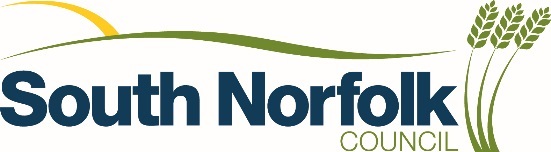 South Norfolk Council Community Infrastructure Levy (CIL) Annual Infrastructure Funding statement for 1st April 2019 to 31st March 2020Regulation 121A, paragraph 1 (b) of The Community Infrastructure Levy Regulations 2010 (as amended) requires a “contribution receiving authority” (South Norfolk) to prepare a report in relation to the previous financial year which includes the matters specified in paragraph 1 of Schedule 2. A contribution receiving authority is defined as any charging authority which issues a liability notice during the reported year.The Greater Norwich authorities of Broadland District Council (CIL adopted in 2013), Norwich City Council (CIL adopted in 2013) and South Norfolk Council (CIL adopted in 2014), work together with Norfolk County Council to produce a joint local plan (currently under review). CIL contributions from the three collecting authorities (after deductions are taken for neighbourhood CIL and administration) is pooled into the Infrastructure Investment Fund. The fund is reallocated by the Greater Norwich Growth Board (GNGB) to infrastructure projects based on their strategic need. This partnership approach proactively addresses issues that often arise when working within a single authority boundary, instead the pooled CIL is reallocated to the wider Greater Norwich area. The GNGB report their CIL income and allocations within each AMR here, in addition they prepare an annual Joint Five-Year Infrastructure Investment Plan which can be accessed here. This Plan confirms the funding priorities for Education, Green Infrastructure, Transport and Communities (which includes Sports facilities) within the Greater Norwich area. Reporting Information as required by Schedule 2 of Community Infrastructure Levy Regulation 121A for the year 2019 to 2020 for South Norfolk CouncilCIL Payments received and allocated for Financial year 1st April 2019 – 31st March 2020 Funds were distributed to parishes and the GNGB in October 2019 and April 2020 Total receipts received by SNC 		£4,404,042.35Total amount to parish/town Councils	£807,523.64Total for administration 			£220,202.18Total passed to GNGB 			£3,375,948.55Total retained by SNC			£367.97Items of infrastructure to which the CIL receipts to which regulation 59F applied have been spent  Paragraph  DescriptionAmount1 (a) The total value of CIL set out in all demand notices issued in the reported year  £14,523,930.601 (b) The total amount of CIL receipts for the reported year £4,404,042.351 (c)The total amount of CIL receipts, collected by the authority, or by another person on its behalf, before the reported year but which have not been allocated   NIL and see GNGB website for details here1 (d) The total amount of CIL receipts, collected by the authority, or by another person on its behalf, before the reported year and which have been allocated in the reported yearNIL and see GNGB website for details here1 (e) The total amount of CIL expenditure for the reported year£4,404,042.35 (passed to GNGB, Parishes & admin)1 (f)The total amount of CIL receipts, whenever collected, which were allocated but not spent during the reported yearSee GNGB website for details here1 (g) In relation to CIL expenditure for the reported year, summary details of- The items of infrastructure on which CIL (including land payments) has been spent and the amount of CIL spent on each itemSee GNGB website for details hereThe amount of CIL spent on repaying money borrowed, including any interest, with details of the items of infrastructure which that money was used to provide (wholly or in part)    See GNGB website for details here The amount of CIL spent on administrative expenses pursuant to regulation 61, and that amount expressed as a percentage of CIL collected in that year in accordance with the regulations £220,202.18 (5% of total CIL collected) 1 (h) In relation to CIL receipts, whenever collected, which were allocated but not spent during the reported year, summary details of the items of infrastructure on which CIL (including land payments) has been allocated and the amount of CIL allocated to each item.   See GNGB website for details here  1 (i) The amount of CIL passed to- Any parish council under regulation 59A or 59B and £807,523.64 Any person under regulation 59 (4) £3,3759,48.55 passed to GNGB to spend 1 (j) Summary details of the receipt and expenditure of CIL receipts to which regulations 59e or 59F applied during the reported year including-   The total CIL receipts that regulations 59E and 59F applied to£367.97The items of infrastructure to which the CIL receipts to which regulations 59E and 59F applied have been allocated or spent, and the amount of expenditure allocated or spent on each item£943.34 See separate box for details 1 (k) Summary details of any notices served in accordance with regulation 59E, including The total value of CIL receipts requested from each parish council NILAny funds not yet recovered from each parish council at the end of the reported year NIL1 (l)The total amount of-  CIL receipts for the reported year retained at the end of the reported year other than those to which regulation 59E or 59F applied NIL CIL receipts from previous years retained at the end of the reported year other than those to which regulation 59E or 59F applied NILCIL receipts for the reported year to which regulation 59E or 59F applied retained at the end of the reported year £367.97CIL receipts from previous years to which regulation 59E or 59F applied retained at the end of the reported year £5,457.21ParishPlanning NoGross AmountAdministrative expensesAllocated to Parish / Town Council Allocated to Parish / Town Council Amount retained under reg 59F Amount allocated to GNGBParishPlanning NoGross Amount5%15%25%Amount retained under reg 59F Amount allocated to GNGBAshby St Mary2017/2583£19,612.03£980.60£2,941.80£15,689.63Ashwellthorpe2018/1331£24,564.56£1,228.23£3,684.68£19,651.65Aslacton2016/2498£1,098.31£54.92£164.75£878.64Bedingham2019/0550£2,368.23£118.41£355.23£1,894.59Bergh Apton2018/0118£2,139.49£106.97£320.92£1,711.60Bergh Apton2019/1153£15,947.15£797.36£2,392.07£12,757.72Bracon Ash2017/1521£21,336.87£1,066.84£3,200.53£17,069.50Bressingham2018/1080£2,575.32£128.77£386.30£2,060.25Brooke2019/0082£6,105.06£305.25£915.76£4,884.05Bunwell2018/2087£8,518.35£425.92£1,277.75£6,814.68Burgh St Peter2018/2755£14,491.14£724.56£2,173.67£11,592.91Burgh St Peter2019/0292£5,823.29£291.16£873.49£4,658.64Burston2016/2869£5,608.98£280.45£841.35£4,487.18Burston2018/2598£4,991.39£249.57£748.71£3,993.11Burston2018/2599£4,991.39£249.57£748.71£3,993.11Burston2018/2600£4,991.39£249.57£748.71£3,993.11Burston2018/2601£4,991.39£249.57£748.71£3,993.11Carleton Rode2019/0205£4,293.67£214.68£644.05£3,434.94Costessey2017/1596£8,417.09£420.85£1,262.56£6,733.68Costessey2018/1313£58,452.49£2,922.62£8,767.87£46,762.00Cringleford2018/2200£791,277.49£39,563.87£197,819.37£553,894.25Denton2019/0078£3,500.01£175.00£525.00£2,800.01Deopham2018/1836£12,302.75£615.14£1,845.41£9,842.20Deopham2018/1516£29,952.91£1,497.65£4,492.94£23,962.32Dickleburgh2018/0797£10,884.58£544.23£1,632.69£8,707.66Dickleburgh2017/1650£13,008.65£650.43£1,951.30£10,406.92Diss2018/1897£7,791.98£389.60£1,168.80£6,233.58Ditchingham2015/1436£2,959.72£147.99£443.96£2,367.77Earsham2018/1317£83,793.67£4,189.68£12,569.05£67,034.94Earsham2019/1461£1,006.33£50.32£150.95£805.06Flordon2014/1639£571.90£28.60£85.79£457.51Flordon2018/0973£7,131.65£356.58£1,069.75£5,705.32Forncett2019/0658£6,102.98£305.15£915.45£4,882.38Framingham Pigot2016/2816£84.95£4.25£12.74£67.96Gissing2018/2731£6,232.73£311.64£934.91£4,986.18Gissing2018/2607£1,353.69£67.68£203.05£1,082.96Gissing2018/2806£6,232.73£311.64£934.91£4,986.18Great Moulton2018/2090£1,426.33£71.32£213.95£1,141.06Hingham2018/2763£845.23£42.26£126.78£676.19Ketteringham2018/0991£6,000.00£300.00£900.00£4,800.00Little Melton2018/2812£2,284.37£114.22£342.66£1,827.49Little Melton2015/1697£20,047.09£1,002.35£3,007.06£16,037.68Long Stratton2018/2045£1,907.59£95.38£286.14£1,526.07Morley St Botolph2017/2921£21,328.90£1,066.45£3,199.34£17,063.11Mulbarton2019/0653£6,102.98£305.15£1,525.75£4,272.08Needham2017/2805£4,226.16£211.31£633.92£3,380.93Needham2019/1410£2,079.75£103.99£311.96£1,663.80Poringland2016/0872£1,816.89£90.84£272.53£1,453.52Pulham Market2018/0598£16,235.44£811.77£2,435.32£12,988.35Pulham Market2018/0979£6,418.48£320.92£962.77£5,134.79Pulham Market2017/2318£2,960.13£148.01£444.02£2,368.10Pulham St Mary2019/1051£2,811.01£140.55£421.65£2,248.81Pulham St Mary2019/1462£3,938.10£196.91£590.72£3,150.47Redenhall with Harleston2015/1461£14,993.88£749.69£2,249.08£11,995.11Redenhall with Harleston2017/0099£131,520.79£6,576.04£19,728.12£105,216.63Redenhall with Harleston2018/1904£17,102.74£855.14£2,565.41£13,682.19Redenhall with Harleston2019/0469£1,086.84£54.34£163.03£869.47Redenhall with Harleston2019/1483£1,945.57£97.28£291.84£1,556.45Rockland St Mary2017/1646£162,319.22£8,115.96£24,347.88£129,855.38Roydon2016/2174£7,225.74£361.29£1,083.86£5,780.59Saxlingham Nethergate2019/0786£530.00£26.50£79.50£424.00Seething2018/0442£45,018.51£2,250.93£6,752.78£36,014.80Seething2018/1033£26,347.47£1,317.37£3,952.12£21,077.98Shelton2019/0179£2,898.23£144.91£434.73£2,318.59Starston2019/0965£4,870.63£243.53£730.59£3,896.51Stoke Holy Cross2017/2586£1,140.38£57.02£171.06£912.30Surlingham2018/2100£2,080.06£104.00£312.01£1,664.05Talcolneston2018/1910£9,794.94£489.75£1,469.24£7,835.95Tharston2018/2732£3,777.09£188.85£566.56£3,021.68Thurlton2017/2302£98,208.70£4,910.44£14,731.31£78,566.95Tibenham2018/0198£6,438.29£321.91£965.74£5,150.64Tivetshall St Margaret2016/1567£2,656.99£132.85£398.55£2,125.59Toft Monks2017/0056£3,258.23£162.91£488.73£2,606.59Topcroft2019/0885£1,811.39£90.57£271.71£1,449.11Wicklewood2017/1983£6,244.94£312.25£936.74£4,995.95Wicklewood2018/0555£11,886.08£594.30£1,782.91£9,508.87Wreningham2018/2301£6,507.59£325.38£976.14£5,206.07Wreningham2019/0353£14,373.74£718.69£2,156.06£11,498.99Wymondham2016/1614£5,202.53£260.13£780.38£4,162.02Wymondham2018/0364£15,030.93£751.55£2,254.64£12,024.74Wymondham2018/0829£5,005.36£250.27£750.80£4,004.29Wymondham2018/0892£27,738.29£1,386.91£4,160.74£22,190.64Wymondham2018/1252£10,499.37£524.97£1,574.91£8,399.49Wymondham2018/1582£6,240.19£312.01£936.03£4,992.15Wymondham2018/1603£198.10£9.91£29.72£158.47Wymondham2018/2686£1,148.99£57.45£172.35£919.19Wymondham2019/0335£6,245.95£312.30£936.89£4,996.76Wymondham2019/0758£530.00£26.50£79.50£424.00Spooner Row2016/1868£7,283.54£364.18£1,092.53£5,826.83Spooner Row2016/2424£7,406.44£370.32£1,110.97£5,925.15Spooner Row2019/0666£3,365.97£168.30£504.90£2,692.77Spooner Row2018/1622£10,130.38£506.52£1,519.56£8,104.30Alburgh2016/2235£7,311.29£365.56£1,096.69£5,849.04Barford2019/1117£17,900.93£895.05£2,685.14£14,320.74Bracon Ash2017/1521£64,859.90£3,243.00£9,728.99£51,887.91Bracon Ash2017/0704£2,027.34£101.37£304.10£1,621.87Bressingham2020/0161£352.32£17.62£52.85£281.85Bressingham2018/2692£15,044.62£752.23£2,256.69£12,035.70Bressingham2018/1018£7,263.71£363.19£1,089.56£5,810.96Bressingham2018/1018£8,518.35£425.92£1,277.75£6,814.68Broome2018/0852£60,158.35£3,007.92£9,023.75£48,126.68Costessey2019/1771£10,088.45£504.42£1,513.27£8,070.76Costessey2016/2284£6,459.81£322.99£968.97£5,167.85Cringleford2018/2784£140,148.15£7,007.41£35,037.04£98,103.70Cringleford2018/2404£27,271.52£1,363.58£6,817.88£19,090.06Cringleford2018/2783£136,126.14£6,806.31£34,031.54£95,288.29Cringleford2018/2835£371,926.16£18,596.31£92,981.54£260,348.31Diss2019/0279£11,405.06£570.25£1,710.76£9,124.05Diss2017/2577£1,981.01£99.05£297.15£1,584.81Flordon2019/1664£3,215.56£160.78£482.33£2,572.45Flordon2018/1318£6,926.90£346.35£1,039.04£5,541.51Little Melton2015/1697£60,141.26£3,007.06£9,021.19£48,113.01Loddon2019/2331£3,595.95£179.80£539.39£2,876.76Poringland2017/2006£5,354.61£267.73£803.19£4,283.69Pulham Market2017/2318£6,000.00£300.00£900.00£4,800.00Pulham Market2018/0598£48,706.33£2,435.32£7,305.95£38,965.06Redenhall with Harleston2019/2462£1,413.30£70.67£212.00£1,130.63Redenhall with Harleston2015/1461£44,981.65£2,249.08£6,747.25£35,985.32Shotesham2017/1487£1,502.41£75.12£225.36£1,201.93Tasburgh2017/2097£17,234.81£861.74£2,585.22£13,787.85Tasburgh2019/0134£45,486.08£2,274.30£6,822.91£36,388.87Tasburgh2019/0134£15,162.02£758.10£2,274.30£12,129.62Tasburgh2019/1112£872.15£43.61£130.82£697.72Tharston2019/1852£30,859.42£1,542.97£4,628.91£24,687.54Thurlton2019/1265£563.54£28.18£84.53£450.83Trowse2018/1246£229,139.77£11,456.99£34,370.97£183,311.81Wicklewood2019/1779£6,037.97£301.90£905.70£4,830.37Wicklewood2019/2049£1,132.46£56.62£169.87£905.97Wortwell2016/1362£19,047.05£952.35£2,857.06£15,237.64Wreningham2018/2301£43,121.20£2,156.06£6,468.18£34,496.96Wymondham2019/2317£979.45£48.97£146.92£783.56Wymondham2018/0364£45,092.80£2,254.64£6,763.92£36,074.24Wymondham2018/2758£855,584.03£42,779.20£128,337.60£684,467.23Spooner Row2016/2424£22,219.30£1,110.97£3,332.90£17,775.43Spooner Row2018/1622£4,830.38£241.52£724.56£3,864.30£4,404,042.35£220,202.18£439,310.52£368,213.12£367.97£3,375,948.55Parish Project Expenditure Framingham Pigot Defibrillator and associated electrics £790.80StocktonPayment towards safety signs on A146£152.54